Аннотация На основе анализа ежегодных мониторингов системы ранней помощи, опроса специалистов и родителей детей раннего возраста с ограниченными возможностями здоровья, анализа отчетных материалов служб ранней помощи, систематизированы ее доминирующие тенденции. Показано, что основными тенденциями развития системы ранней помощи являются инфраструктурные и содержательные изменения: наращивание сети служб в регионах, вариативность форм организации ранней помощи, развитие надомных форм помощи. Ключевые слова: ранняя помощь; тенденции развития систе-мы ранней помощи; дети раннего возраста с ограниченными воз-можностями здоровья; семья ребенка раннего возраста с ограни-ченными возможностями здоровья. Разенкова Ю.А. Доминирующие тенденции в развитии системы ранней помощи в образовании // Современные векторы развития специального и инклюзивного образования : сборник научных статей международной научно-практической конференции (08-10 февраля 2023 г.) / под науч. ред. Т. Г. Киселевой, С. С. Елифантьевой. – Ярославль : РИО ЯГПУ, 2023. –  с. 30  –  37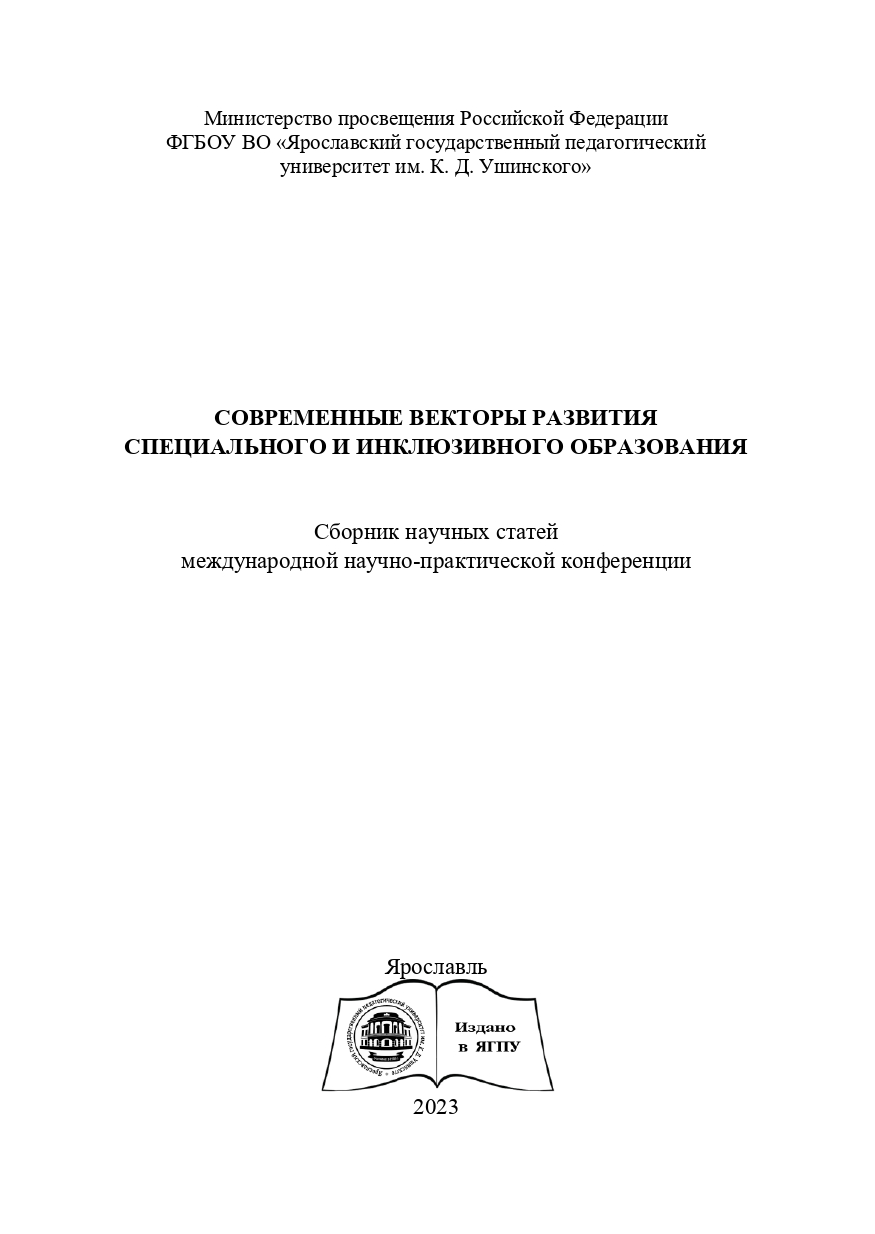 